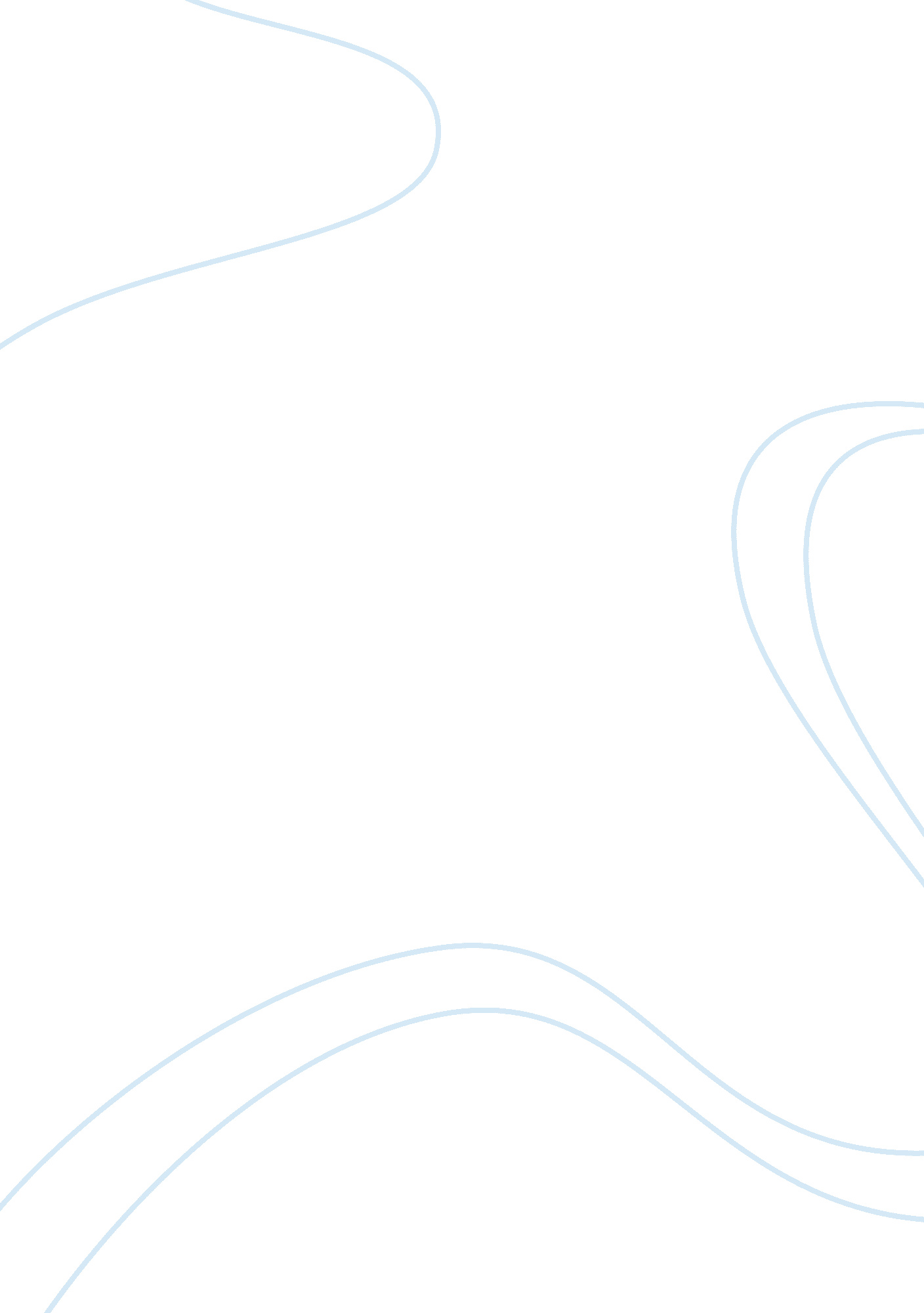 Multicultural society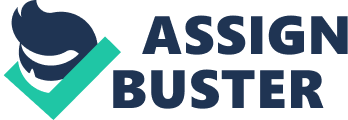 Throughout this century, the society has significantly changed, and the majority of people all over the world believe that this change is for the better. As recently as 100 years ago people were living in closed communities, limited by their countries or even towns; while now various cultures can meet each other within one city. Many countries, such as the United States, Australia and countries of European Union claim that they are multicultural. However, in my opinion there is still a great number of closed societies on the planet, for example most countries of the Middle East or Asian countries. 
To begin with, I would define a multicultural society as a society with the coexistence of numerous cultures, trying to overcome racism, sexism, and other forms of cultural discrimination. At the same time, in the true democratic multicultural society different cultures should not live separately, they should communicate in the area of a culture meeting. 
The role of communication in a multicultural society is extremely high, because members of different societies have the only chance to understand each other through open dialog. Communication is very important for negotiations in such areas as business, education, medicine and others where definite rules should be fulfilled not depending on cultural belonging of individual. 
From my experience, most problems in a multicultural society arise due to lack of communication. For example, both local inhabitants and immigrants come across difficulties in the construction of a multicultural society. The greatest conflicts arise particularly in cities, because cities are where cohabitation between diverse cultural groups mostly occurs when different communities compete for material welfare. 
Taking all these points into consideration, I would say that the world achieves great success in building of a multicultural society, especially in developed countries. While, rules and laws have changed, it is the deep-rooted opinions of people within some communities which are taking longer time to evolve. Needless to say, that in future we all will be members of a worldwide multicultural society. 